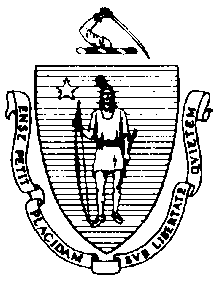 The Executive Office of Health and Human ServicesDepartment of Public HealthBureau of Environmental HealthCommunity Sanitation ProgramTelephone: (781) 828-7910Facsimile: (781) 828-7703Marian.Robertson@state.ma.usSeptember 22, 2014Frank G. Cousins, Jr., SheriffEssex  Women in Transition20 Manning AvenueRe: Facility Inspection – Essex County Women in Transition, SalisburyDear Sheriff Cousins:In accordance with M.G.L. c. 111, §§ 5, 20, and 21, as well as Massachusetts Department of Public Health (Department) Regulations 105 CMR 451.000: Minimum Health and Sanitation Standards and Inspection Procedures for Correctional Facilities; 105 CMR 480.000: Storage and Disposal of Infectious or Physically Dangerous Medical or Biological Waste (State Sanitary Code, Chapter VIII); 105 CMR 590.000: Minimum Sanitation Standards for Food Establishments (State Sanitary Code Chapter X); the 1999 Food Code; and 105 CMR 205.000 Minimum Standards Governing Medical Records and the Conduct of Physical Examinations in Correctional Facilities I conducted an inspection of the Essex County Women in Transition on September 5, 2014 accompanied by Sergeant Tom Florence, EHSO. Violations noted during the inspection are listed below including 3 repeat violations:HEALTH AND SAFETY VIOLATIONS(* indicates conditions documented on previous inspection reports)Hallway	No Violations NotedOffice (2)	No Violations NotedProgram Coordinator’s Office (3)	No Violations NotedDeputy Superintendent’s Office (4)	No Violations NotedLaundry Room (5)105 CMR 451.353*	Interior Maintenance: Floor surface damaged under washer unitsStaff Bathroom (6)	No Violations NotedCopy Room (7)	No Violations NotedHot Water Heater Room (8)	No Violations NotedHSU (9)	No Violations NotedCommunication Room (10)	No Violations NotedVisitor’s Bathroom (12)	No Violations NotedDorm Rooms105 CMR 451.322*		Cell Size: Inadequate floor space in all dorm roomsDorm Room # 11	No Violations NotedDorm Room # 13	No Violations NotedDorm Room # 14105 CMR 451.123*	Maintenance: Floor tiles loose in bathroomDorm Room # 15	No Violations NotedDorm Room # 16	No Violations NotedDorm Room # 17	No Violations NotedShower Room (18)	No Violations NotedKitchen (19)FC 6-501.11	Maintenance and Operation; Repairing: Facility not in good repair, floor tiles damaged near 3-bay sinkFC 6-202.15(D)(1)	Design, Construction, and Installation; Functionality: Vent fan louvers not closing 	properlyMeeting and Dining Room (20)105 CMR 451.353	Interior Maintenance: Wall paint damaged in meeting room105 CMR 451.353	Interior Maintenance: Wall paint damaged in dining roomObservations and Recommendations The inmate population was 23 at the time of inspection.This facility does not comply with the Department’s Regulations cited above. In accordance with 105 CMR 451.404, please indicate next to each entry on the inspection report a plan of correction. Said plan of correction must be submitted within 10 days of receipt of this letter and should detail the specific steps that will be taken and the date of expected compliance. The plan of correction should be submitted to my attention, at the address listed above.To review the specific regulatory requirements please visit our website at www.mass.gov/dph/dcs and click on "Correctional Facilities" (available in both PDF and RTF formats).To review the Food Establishment regulations please visit the Food Protection website at www.mass.gov/dph/fpp and click on “Food Protection Regulations”. Then under “Retail” click “105 CMR 590.000 - State Sanitary Code Chapter X – Minimum Sanitation Standards for Food Establishments” and “1999 Food Code”.This inspection report is signed and certified under the pains and penalties of perjury.Sincerely,Marian Robertson 	Environmental Health Inspector, CSP, BEHcc:	Suzanne K. Condon, Associate Commissioner, Director, BEH	, Director, CSP, BEH	John W. Polanowicz, Secretary, Secretary, EOHHS 	Thomas Dickhaut, Acting Commissioner, DOC	Christine Arsenault, Assistant Superintendent	Sergeant Tom Florence, EHSO	John Morris, CHO, Director, Salisbury Health Department	Clerk,  House of Representatives	Clerk,  Senate	Andrea J. Cabral, Secretary, EOPSDEVAL L. PATRICKGOVERNORJOHN W. POLANOWICZSECRETARYCHERYL BARTLETT, RNCOMMISSIONER